სასვენი ნიშნების გამოყენება  საგაკვეთილო პროცესის დროსწრე-ჯიუტი სასვენი ნიშნებიდებულებაზოგადი დებულებებიწინამდებარე დებულება (შემდ. დებულება) განსაზღვრავს ქართული ენის  გაკვეთილზე  სასვენი ნიშნების სწორად  გამოყენებასთან  დაკავშირებული პრობლემების მოგვარების  წრის მუშაობის ძირითად პრინციპებს, საქმიანობის მიმართულებებს, წევრების, უფლება-მოვალეობებს, წრის საქმიანობის სფეროსა და შედეგებს.წრის ფუნქციონირების მნიშვნელობა და აქტუალობა 	წრის ფუნქციონირება საკმაოდ მნიშვნელოვანია, რადგან მოსწავლეებს უჭირთ სასვენი ნიშნების გამოყენება. კერძოდ,ამოიცნონ სასვენი ნიშნების (წერტილის, მძიმის, ორწერტილის,ბრჭყალების, კითხვისა და ძახილის)  ფუნქცია. წინადადებაში დასრულებული აზრის გარკვევა. ენობრივ-სინტაქსური კონსტრუქციებისა და სტუქტურული ელემენტების ადეკვატურად გამოყენება.ამიტომ, ისინი საჭიროებენ დამატებით სავარჯიშოებს ,რათა შეძლონ ინტონაციით კითხვა და  წინადადების სწორად ჩაწერა.  წრის  მიზნები და ამოცანებიØ   მოსწავლეებმა სწორად გამოიყენონ სასვენი ნიშნები წერა-კითვის დროს.Ø  მართებულად გამოიყენონ თხრობით, ბრძანებით და კითხვით წინადადებებს .დასვამენ სათანადო სასვენ ნიშნებს (წერტილს, კითხვის ნიშანს, ძახილის ნიშანს და ა.შ);გაამახვილებენ ყურადღებას წინადადების ფორმებზე.Ø  გაიზარდოს მოსწავლეებში მოტივაცია ელექტონული რესურსების გამოყენებით.  შედეგები:Ø   მართებულად იყენებს თხრობით, ბრძანებით და კითხვით წინადადებებს (სწორად იყენებს ზმნურ ფორმებს) და წინადადებების ბოლოს სვამს სათანადო სასვენ ნიშნებს (წერტილს, კითხვის ნიშანს, ძახილის ნიშანს)Ø  სასწავლო მასალასთან დაკავშირებული სახალისო ვიქტორინები.Ø  ხმამაღლა კითხვისას იცავს პაუზას სასვენ ნიშნებთან.Ø  წრის  წევრთა მიერ განსახორციელებელი აქტივობები:შესაბამისი მასალის მოძიება  მრავალფეროვანი აქტივობებითFacebook - ჯგუფის შექმნა (https://docs.google.com/forms/d/1Nb_a4wbe6wTTarFqkn2abdlMPikIWjEJUYV5w0sxRZg/edit)წრის კითხვარი მშობლებისთვის.წრის  წევრები წრის  წევრი  შეიძლება  გახდეს  მოსწავლე,  რომელიც  არის  სსიპ  ქალაქ  თბილისის  N 82  საჯარო  სკოლის  III კლასის   მოსწავლეეები.  ის მოსწავლე და მშობელი,რომელიც გამოთქვამს  წრეზე  გაწევრიანების  სურვილს, იზიარებს  წრის  მიზნებს , აქვს  თავისუფალი  დრო  წრის  მუშაობისთვის.	წრის  მსურველი მოსწავლე ან მშობელი ვალდებულია გაწევრიანდეს და Facebook-ის ჯგუფში და წრიული მუშაობის დაწყებამდე შეავსოს კითხვარი google -ის აპლიკაციის.წრის  წევრთა მაქსიმალური რაოდენობა  განისაზღვრება   დაახლოებით 15 მოსწავლით .წევრთა  უფლება-მოვალეობაწრის წევრს  უფლება   აქვს:ა)        	მონაწილეობდეს   წრის   სამუშაო   შეხვედრების   მუშაობაში;ბ)        	მონაწილეობდეს  წრის   მიერ დაგეგმილ აქტივობებში.გ)       	მიიღოს  ყოველგვარი  ინფორმაცია  წრის  საქმიანობის   შესახებ;წრის    წევრი მოვალეა:ა)  დაიცვას წრის  დებულება და  მის მიერ მიღებული გადაწყვეტილებები;ბ)  გაუფრთხილდეს წრის  ღირსებას და ავტორიტეტს;გ)  აქტიური მონაწილეობა მიიღოს წრის   მიერ დაგეგმილ აქტივობებში  ისტ-ის გამოენების მიმართულებით   და საკუთარი   წვლილი შეიტანოს   წრის   ეფექტურ   ფუნქციონერებაში. დებულება  ზოგადი   ეთიკის  შესახებმოცემული  დებულება არეგულირებს  წრის  სამუშაოს ეთიკის ნორმებს  და ვრცელდება ყველა  წევრზე.წრის  წევრი   ვალდებულია	იცავდეს	წრის	პრესტიჟსა  და   სახელს, უფრთხილდებოდეს   მას   დაზრუნავდეს   მის   განვითარებაზე, თავისი ქმედებითათუ უმოქმედობით არ  ლახავდეს  მას, მოქმედებდეს  მაღალი  ადამიანური  ღირსებით  წრის  მიერ   დაკისრებული   ფუნქციებისა  თუ   მისიის  განხორციელებისას.წრის   წევრი   ვალდებულია   იცავდეს   და პატივსცემდეს  წრის   დებულებას, ადათსა  და   დადგენილ	ნორმებს. პატიოსნად  და   ნაყოფიერად   ახორციელებდეს  მასზე  დაკისრებულ 	მოვალეობებს.                                      	ქართული ენის  წრის  სამუშაო პერიოდია) წრის  სამუშაო პერიოდი  ემთხვევა  სკოლის  სასწავლო წელს  2018-19   მეორე სემესტრს.ბ) წრე მუშაობს პარასკევს,    13:40 -დან 14:30 საათამდე  1/3 საკლასო ოთახში, მასწავლებლები ნ.ქიმერიძე.                                                 წრის სამუშაო შეხვედრების აღწერათითოეულ თემას დაეთმობა 2  სამუშაო შეხვედრა სირთულის მიხევით.პირველ შეხვედრაზე მოსწავლეები იმუშავებენ მარტივ დავალებებზე,  შემდეგ მოხდება დავალებების სხვადასხვა ვარიანტის განხილვა და სწავლა,დამუშავება.დაამუშავებენ ტექსტებს,  იქნება უფრო პრაქტიკული ხასიათის, მოსწავლეებმა შეიძლება შექმნან კიდევაც რესურსი  უკვე ნასწავლ თემაზემაგ:წერილი აამეტყევლონ და მომდევნო გაკვეთილზე გაგვაცნონ რისთვის არის საჭირო.გამოიყენონ ენობრივი სავარჯიშოებში სესწავლილი მასალა სწორად.გააკეთებენ დილოგებს და სწორად გაანაწილებენ სასვენ ნიშნებს. ნახავენ ანიმაციებსაც,რომ სახალისო გახდეს სწვლის პროცესი.შეჯამების ეტაპზე კლასში მოვაწყობთ ვიქტორინას,იქნება რამოდენიმე ჯგუფი და ყველას ერქმევა სასვენი ნიშნის სახელი. გააკეთებენ შესწავლილ თემაზე პრეზენტაციასაც.გაუზიარებენ ერთმანეთს შთაბეჭდილებებს,შეუფასებენ პრეზენრაციებს.გაცნობენ კლასს,სკოლას და მშობლებს საკუთარ ნაშრომს.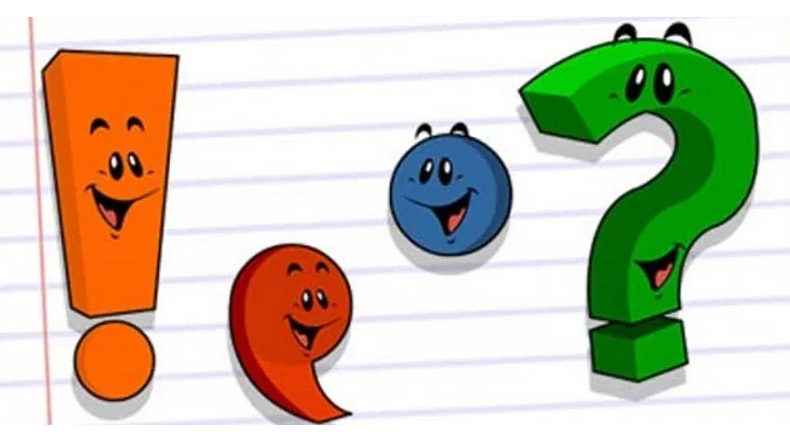 #თემის  დასახელებააქტივობის  აღწერაშენიშვნა1. თხრობითი წინადადება და კითხვითი წინადადებაპროექტორით მასალაის გაცნობა.ვიდეო რგოლის ჩვენება,მოტივაციის ამაღლების მიზნით.https://www.youtube.com/watch?v=FfgKhAOOwxs2.ძახილის და ბრძანებითი წინადადებაhttps://www.youtube.com/watch?v=0S3ADwDm_ec პრეზენტაცია სავენი ნიშნების გამოყენებაზე.კერძოდ ბრძანებითი და ძახიხლის წინადადებების დროს.რა დროს იწერება ძახილის ნიშანი და როგორ წარმოითქმება წინადადება. მოსწავლეები შეასრულებენ სავარჯიშოებს.ეს იქნება წერითი და ზეპირი დავალებები.ზეპირი დავალებები იქნება დიალოგის სახით.წერითი დავალებები კარნახის სახით,ინტონაციით კითხვისას მოსწავლემ ამოიცნოს რომელის სასვენი ნიშანი უნდა დასვას.3.ბრჭყალების დაფრჩხილების გამოყენებაhttps://www.youtube.com/watch?v=39SNxrtDs1M რა დროს იხმარება ფრჩხილები და ბრჭალები,განმარტებები/მოსწავლეები ნახავენ პრეზენტაციას და შეასრულებენ სავარჯიშოებს ზეპირად.მოსწავლეებს დაუგგიგდებათ ბეჭდური დავალება,სადაც უნდა მოზებნონ ის ადგილები სადაც საჭიროა ფრჩხილების და ბრჭყალების გამოყენება.მოხდება ერთმანეთში დავალებების გაცვლა და შემოწმება,რომ სახალისო იყოს სწავლის პროცესი.4.შეჯამება სამუშაოს დასრულებამდე მოვაწყობთ სახალისო ვიქტორინას შესწავლილ მასალაზე.დასრულებულ სამუშაოს გადახედავენ,დალაგებენ თანმიმდევრობით.შექმნილ სასწალო რესურსს.თემარესურსებიპერიოდისთ1.წერტილი (.) მძიმე (,)კითხვის ნიშანი (?)მოსწავლეები მოიზიებენ ინტერნეტით სასწავლო ინფორმაციას და ფოტომასალას.https://learningapps.org/37021476/0213/0213:2514:152. თითო   თემას დაეთმობა ორი შეხვდრა.შეხვერდაზე განსახილველი თემები:მოკლე დიალოგს გადაწერა და სასვენი სასვენი ნიშნებით.უცხო ტექსტი კლასგარეშე საკითხავი ლიტერატურიდანhttps://kakhadalier.wordpress.comhttp://mastsavlebeli.ge/?p=19813 20/0227/0213:2514:153.ძახილის ნიშანი (!), კითხვა-ძახილის ნიშანი (?!)https://www.youtube.com/watch?v=3GHDyUQ6sjo06/0313/0313:2514:154.ტესტირებამასწავლებლის მიერ სედგენილი ტექსტი,რომელიც მოიცავს შესწავლილ საკითხებს.20/0327/0313:2514:155. წერტილ-მძიმე (;), ორწერილი (:), მრავალწერტილი (…)https://www.youtube.com/watch?v=T1pZDkZdFig10/0417/0413:2514:156.უცხო ტექსტების განხილვადამატებით ტექსტებზე მუშაობაროგორც ენოობრივი სავარჯიშოები,ასევე ლექსები და მოთხრობებიდან ნაწყვეტები.24/0401/0513:2514:157.ტირე (_), დეფისი (-), ბრჭყალები (,, “), ფრჩხილები ( ). https://www.youtube.com/watch?v=HuJI6Qy0vJE08/0515/0513:2514:158.ენობრივი სავარჯიშოებზევიქტორინაhttps://learningapps.org/6135653https://learningapps.org/613577122/0513:2514:159. შეჯამებამოსწავლები გააკეებენ ხელთაკეთ წიგნებს,სადაც გამოიყენებენ შესწავლილ ცოდნას.ყველა სავენ ნიშანზე შეასრულებენ გარკვეულ სამუშაოს,დაასურათებენ .29/0505/0613:2514:15